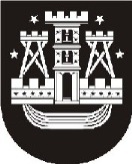 KLAIPĖDOS MIESTO SAVIVALDYBĖS ADMINISTRACIJOS DIREKTORIUSĮSAKYMASDĖL KLAIPĖDOS MIESTO SAVIVALDYBĖS MOKINIŲ PRIĖMIMO KOMISIJOS SUDĖTIES PATVIRTINIMO2018 m. vasario 22 d. Nr. AD1-463KlaipėdaVadovaudamasis Lietuvos Respublikos vietos savivaldos įstatymo 29 straipsnio 8 dalies 2 punktu, Klaipėdos miesto savivaldybės tarybos 2017 m. gruodžio 21 d. sprendimu Nr. T2-326 „Dėl Klaipėdos miesto savivaldybės tarybos 2016 m. gruodžio 22 d. sprendimo Nr. T2-296 „Dėl Priėmimo į Klaipėdos miesto savivaldybės bendrojo ugdymo mokyklas tvarkos aprašo patvirtinimo“ pakeitimo“, 2 punktu,tvirtinu šios sudėties Klaipėdos miesto savivaldybės mokinių priėmimo komisiją:pirmininkė – Nijolė Laužikienė, Klaipėdos miesto savivaldybės administracijos Ugdymo ir kultūros departamento direktorė;nariai:Gabrielė Burbulytė-Tsiskarishvili, asociacijos Vakarų Lietuvos tėvų forumo narė;Arvydas Cesiulis, Klaipėdos miesto savivaldybės tarybos narys, Kultūros, švietimo ir sporto komiteto pirmininkas;Dijana Čedavičienė, Klaipėdos Liudviko Stulpino progimnazijos direktorė;Virginija Kazakauskienė, Klaipėdos miesto savivaldybės administracijos Ugdymo ir kultūros departamento Švietimo skyriaus vyresnioji patarėja;Jolanta Sabutė, Klaipėdos miesto savivaldybės administracijos Ugdymo ir kultūros departamento Švietimo skyriaus vyriausioji specialistė, komisijos sekretorė;Judita Simonavičiūtė, Klaipėdos miesto savivaldybės tarybos narė, Klaipėdos miesto savivaldybės mero pavaduotoja.ParengėŠvietimo skyriaus vyriausioji specialistėAudronė Andrašūnienė, tel. 39 61 432018-02-20Savivaldybės administracijos direktoriusSaulius Budinas